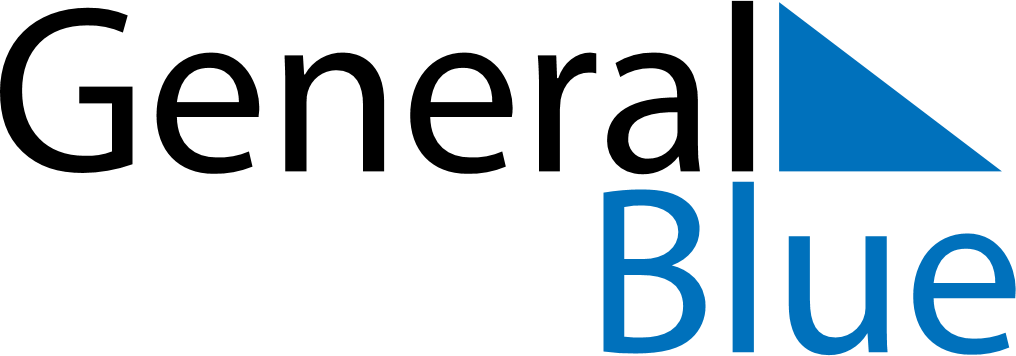 July 2030July 2030July 2030July 2030July 2030July 2030Burkina FasoBurkina FasoBurkina FasoBurkina FasoBurkina FasoBurkina FasoMondayTuesdayWednesdayThursdayFridaySaturdaySunday1234567891011121314Birthday of Muhammad (Mawlid)1516171819202122232425262728293031NOTES